PROCURA DELLA REPUBBLICApresso il TRIBUNALE di TORINOUDIENZE SETTIMANALI DAL 27.11.2017 AL 2.12.2017LUNEDI’ 27.11.2017LUNEDI’ 27.11.2017LUNEDI’ 27.11.2017LUNEDI’ 27.11.2017AULAR.GIUDICELOCALITA’P.M.DELEGATOG.D.P. AULA 1 H. 9,30  RBUCHITORINOCAPORASOVPOG.D.P. AULA 3 H. 9  RBISCIOTTITORINOPENZIVPOG.D.P. AULA 4 H.9,30RVORIATORINOFIOCCARDOVPO80RMAFFIODOTORINOBASILE/SCAFIVPO/SP83RGORIATORINO        FIGOLIVPO53RFERREROTORINOCAVALLARO/SCAFIVPO/SP58RDALMASSOTORINO   FERREROVPO81RLOMBARDOTORINO   PAGNOZZI/BERGAMASCOVPO/SP52RMESSINATORINO    CIPOLLA/     SANINIVPO/SP79RRICCITORINO    CHIAPALEVPO84RSALVADORITORINOBELLINIVPO86RGIARDINOTORINOABBIATIVPO             59GALLO   TORINO      BALBOVPO36 H. 11,40/11,45 + TURNO GDPSALA   TORINO    CALCAGNIVPOMARTEDI’  28.11.2017MARTEDI’  28.11.2017MARTEDI’  28.11.2017AULARGIUDICEGIUDICELOCALITA’P.M.DELEGATOG.D.P. AULA 1 H.9,30RBUCHIBUCHITORINOBONIFACIOVPOG.D.P. AULA 2 H. 9,30 RPOMEROPOMEROTORINOABBIATIVPOG.D.P. AULA 3 H. 9RBISCIOTTIBISCIOTTITORINOCIPOLLAVPO 81 +MAXI AULA 7     RGALLINOGALLINOTORINOBELLONEVPO      84RVILLANIVILLANITORINOCAPPELLARIVPO      53 RFALCONIFALCONITORINOFIGOLIVPO      59RCAPECCHICAPECCHITORINOFIOCCARDOVPO      52RCANAVEROCANAVEROTORINOCAVALLAROVPO      80RRIGONATRIGONATTORINOPAGNOZZIVPO      56     RRUSCELLORUSCELLOTORINOCICCARONEVPO      57RCAFIEROCAFIEROTORINOCONTENTIVPO      58RFAVRETTOFAVRETTOTORINOPASTOREVPO      83RCASALEGNOCASALEGNOTORINOPENZIVPO39 H.9,20 + TURNO GDPPASQUARIELLOPASQUARIELLOTORINOMERLATTIVPO    43 H.9,45 + TURNO G.D.P. DANIELIDANIELITORINOVARETTOVPOMERCOLEDI’  29.11.2017MERCOLEDI’  29.11.2017MERCOLEDI’  29.11.2017AULARGIUDICEGIUDICELOCALITA’P.M.DELEGATOG.D.P. AULA 2 H.9,30RPOMEROPOMEROTORINOBELLINIVPOG.D.P. AULA 3 H.9RBISCIOTTIBISCIOTTITORINOPANTANOVPOG.D.P. AULA 4 H. 9,30RVORIAVORIATORINOABBIATIVPO            52 RLA GATTALA GATTATORINOBUGLIANIVPO            81RBALESTRETTIBALESTRETTITORINOPOCHETTINO/BERGAMASCOVPO/SP            45RBERSANOBERSANOTORINOMERLATTI/SANINIVPO/SP            83RGORIAGORIATORINOPASTOREVPO            79RIANNIBELLIIANNIBELLITORINOSORIENTEVPO            85 UFMERONIMERONITORINOCALCAGNI/BONAVERI/SANINIVPO/SP            58RFERRARIFERRARITORINOPRELLEVPO            86RZANETTIZANETTITORINOFERREROVPO            59PICCOPICCOTORINOCAPORASOVPOGIOVEDI’  30.11.2017GIOVEDI’  30.11.2017GIOVEDI’  30.11.2017AULARGIUDICEGIUDICELOCALITA’P.M.DELEGATOG.D.P. AULA 1 H.9,30RBUCHIBUCHITORINOMERLATTIVPOG.D.P. AULA 2 H.9,30RPOMEROPOMEROTORINOCLIVIOVPO            57 RCAFIEROCAFIEROTORINOCESTEVPO            81RBERSANOBERSANOTORINOSORIENTE/SANINIVPO            52RIADELUCAIADELUCATORINOBUGLIANIVPO            86RRAFFAELLIRAFFAELLITORINOCORNAGLIA/BERGAMASCOVPO/SP            59RICCIRICCITORINOBONAVERIVPO            58 RDE GUIDIDE GUIDITORINOCALCAGNIVPO            83RCASALEGNOCASALEGNOTORINOPANTANOVPO37 H. 10,30/11,20+TURNO GDPABENAVOLIABENAVOLITORINOBELLINIVPO43 H. 12+ TURNO GDPCERABONACERABONATORINOVARETTOVPOVENERDI’  1.12.2017VENERDI’  1.12.2017VENERDI’  1.12.2017AULARGIUDICEGIUDICELOCALITA’P.M.DELEGATOG.D.P. AULA 4 H.9,30RVORIAVORIATORINOSCADUTOVPO        57RMERONIMERONI    TORINOCLIVIOVPO        56RRUSCELLORUSCELLOTORINOAZZINNARIVPO        59BALESTRETTIBALESTRETTITORINOBALBO/SANINIVPO/SP        80RGALLONEGALLONETORINOBRIZZIVPOG.D.P. H. 9RCERACERAPINEROLOCAPPELLARIVPO37 H. 10,40 + TURNO GDPBOEMIOBOEMIOTORINOBONIFACIOVPOSABATO 2.12.2017SABATO 2.12.2017SABATO 2.12.2017AULARGIUDICEGIUDICELOCALITA’P.M.DELEGATO59MESSINAMESSINA   TORINOCESTEVPO59 H. 13IANNIBELLIIANNIBELLI    TORINOMANCARDOVPO.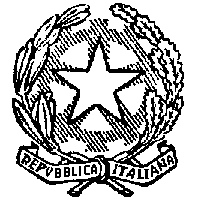 